ПОЛОЖЕНИЕ О ПРОВЕДЕНИИ
Открытого турнира и фестиваля боевых искусств «Кайши-2024»Генеральный спонсор: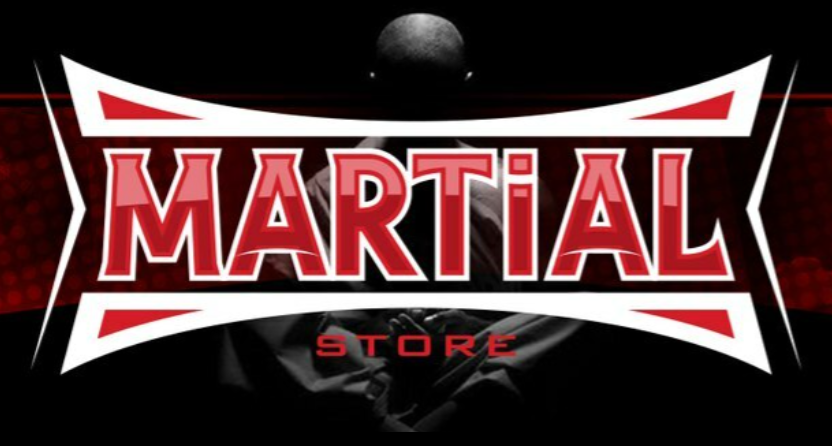 при поддержке: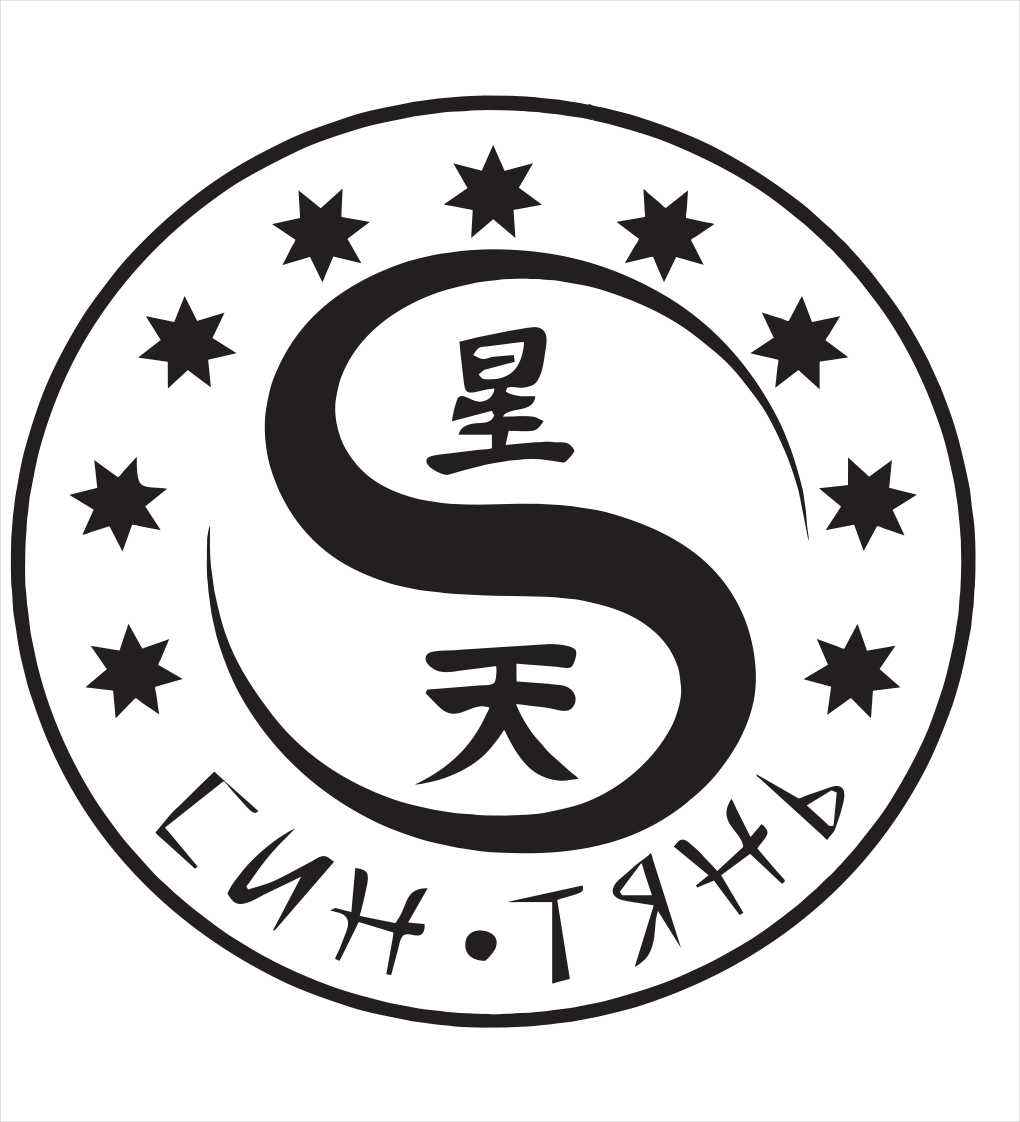 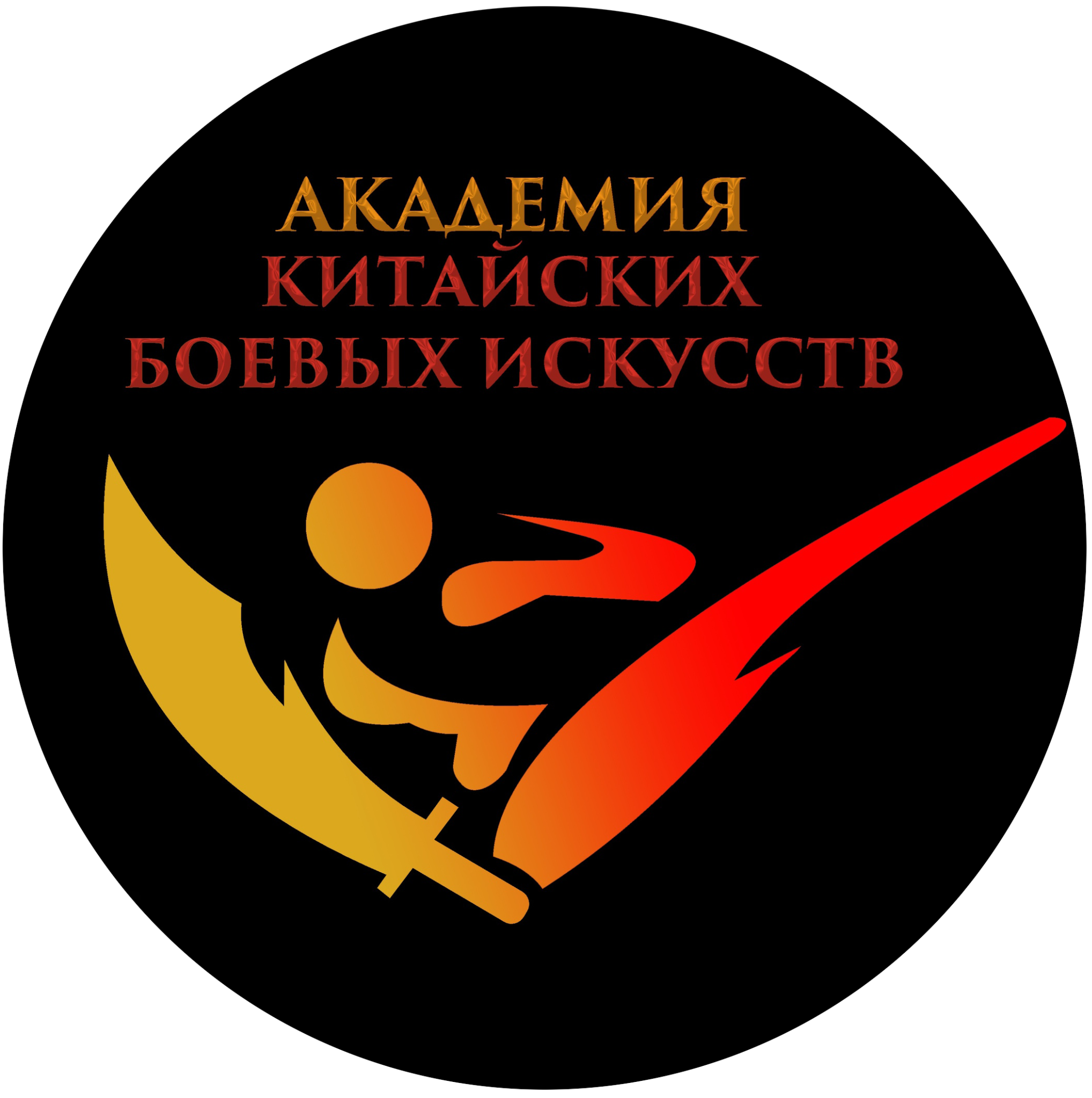 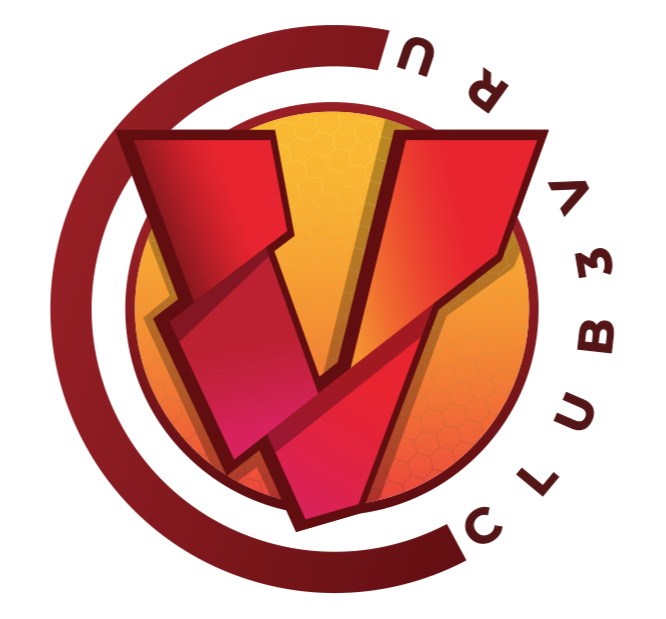 Дисциплины:Технические комплексы (традиционные и спортивные формы)Бои на макетах оружия (мечи, нунчаки, шесты)Туйшоу («толкающие руки»)Поединки Лайт-контактДанное положение является официальным вызовом на соревнования.г. Москва, 2024 г.Основная информацияТурнир и фестиваль пройдет 04 февраля 2024 в спортивном комплексе в Московской области.Ключевые даты и моменты:Подача предварительной заявки до 01 декабря 2023 года.Подача итоговой заявки до 20 декабря 2023 года.Мандатная комиссия и взвешивание участников пройдет 04 февраля перед началом соревнованийПодача заявок осуществляется через официальный сайт Турнира и фестиваля https://kaishi.ru/.В дисциплине Технические комплексы возможно участие в фестивальной или турнирной программе.Фестивальная программа:	Все участники получают медали с символикой соревнований и диплом участника. Места не присуждаются, в дипломе указываются только полученные баллы. Каждое выступление дает небольшой вклад в общекомандный зачет независимо от полученных баллов.	Подходит новичкам для получения опыта участия в соревнованиях, а также мастерам, которым хочется выступить, но не интересен соревновательный момент.Турнирная программа:	Награждаются только призовые места. Есть возможность принять участие в личном Многоборье и получить кубок и призы от спонсоров. Призовые места приносят много баллов в общекомандный зачет.	Стартовый взнос составляет 1500 рублей за участие в одном виде программы и 4000 рублей за участие в 3 видах и, далее, по 1000 рублей за каждый следующий вид.I. Классификация и цели проведенияОткрытый турнир и фестиваль боевых искусств «Кайши-2024» (далее Турнир и фестиваль) является независимым спортивным мероприятием.Целями проведения Турнира и фестиваля являются:Популяризация и развитие восточных боевых искусств.Пропаганда здорового образа жизни.Обмен опытом тренеров-преподавателей и укрепление дружеских связей между клубами, секциями единоборств и спортивными школами. Выявление сильнейших спортсменов и команд.Совершенствование спортивного мастерства.II. Сроки и место проведенияТурнир и фестиваль пройдет 04 февраля 2024. Место проведения: Россия, Московская область. Точный адрес будет направлен зарегистрированным участникам в январе 2024 года.III. ОрганизаторыОбщее руководство подготовкой и проведением Турнира и фестиваля осуществляется Конфедерацией восточных боевых искусств.Главный судья соревнований: Пятых Михаил АлександровичКоординатор соревнований: Андреев Антон СергеевичСтарший судья дисциплины Технические комплексы:
	Шаврин Владимир АлександровичСтарший судья дисциплины Туйшоу:
	Лавлинский Вадим Сергеевич.Старший судья дисциплины Бои на макетах оружия:
	Марьин Сергей ВладимировичСтарший судья дисциплины Поединки Лайт-контакт:
	Митенков Сергей ВалерьевичГлавный секретарь соревнований: Майданова Варвара МаксимовнаТехнический секретарь соревнований: Иванов Станислав ДмитриевичIV. УчастникиК участию в Турнире и фестивале приглашаются дети и взрослые, занимающиеся восточными боевыми искусствами в спортивных секциях, клубах и школах без возрастных ограничений, имеющие допуск врача. Язык проведения Турнира и фестиваля: русский. Соревнования проходят в  личном и командном зачёте. Количество команд и участников не ограничено.Команда включает участников соревнований, совершеннолетнего руководителя команды и может включать представителя команды, не являющегося участником соревнований.Руководители команд несут полную ответственность за жизнь и здоровье членов своих команд, а также соблюдение техники безопасности во время проведения соревнований.Участники могут выступать в спортивной форме или традиционной одежде для занятий восточными единоборствами. Не допускается наличие на форме символики, кроме символики команды (клуба, секции) и символики соревнований. V. Дисциплины1. Технические комплексы1.1. Правила проведенияСудейство формальных технических комплексов осуществляется в соответствии с правилам Конфедерации восточных боевых искусств.	Соревновательные категории определяются разделом VI данного положения.1.2. Фестивальная и турнирная программаВ рамках дисциплины Технические комплексы возможно выступление в рамках фестивальной или турнирной программ:В рамках фестивальной программы все участники получают медали с символикой соревнований и диплом участника. При этом места не присуждаются, а в дипломе указываются только полученные баллы.В рамках турнирной программы награждаются только призовые места (1, 2 и 3 или только 1 при числе участников в соревновательной группе меньше 5).Участие в турнирной программе возможно при условии участия в возрастной категории не ниже F/M12 и длительности выполняемого комплекса не менее минуты.1.3 Виды дисциплины Технические комплексыВ дисциплине Технические комплексы соревнования проходят в следующих видах:2. Дисциплина Бои на макетах оружия2.1. Правила проведенияСудейство дисциплины Бои на макетах оружия осуществляется в соответствии с правилам Конфедерации восточных боевых искусств.	Соревновательные категории определяются разделом VI данного положения без разделения на весовые категории.Поединок ведется до первого результативного действия и не более минуты (по системе “Марафон”) или не более одной минуты (при двух или трех участниках в группе). Действия оцениваются в баллах: попадание в конечность — 1 балл, в корпус — 2 балла, по голове — 3 балла, потеря соперником оружия — 3 балла. При обоюдном попадании баллы получают оба спортсмена. Запрещены тычки в область головы, удары на пронос, касание макетом пола, метание макета, удары по суставам.Участник, нарушивший правила, получает за первое замечание минус один балл, за второе замечание — минус два балла, за третье замечание — дисквалификация в данной дисциплине.2.2. Система проведенияСоревнования проводятся по системе “Марафон” при наличии более 3 участников в группе. Участники выстраиваются в колонну по росто-весовым показателям, все участники вызываются последовательно. Поединок ведется до первого результативного действия. Проигравший уходит в конец колонны, победитель остается на следующий поединок.В случае двух участников в группе проводится один поединок по два раунда по минуте. Победитель определяется по сумме баллов. При равных баллах поединок продолжается до первого результативного действия.В случае трех участника в группе поединки ведутся по системе “каждый с каждым”. Победитель определяется по сумме баллов. При равных баллах поединок продолжается до первого результативного действия.2.3 Виды дисциплины Бои на макетах оружия3. Дисциплина Туйшоу3.1. Правила проведенияСудейство дисциплины Туйшоу осуществляется в соответствии с правилам Конфедерации восточных боевых искусств.	Соревновательные категории определяются разделом VI данного положения.Поединок ведется до первого результативного действия: сдвинута одна нога — 1 балл, две ноги — 2 балла, касание третьей точкой опоры — 3 балла. Запрещены действия в шею, голову, ниже пояса, любые захваты с закрытыми пальцами, пересечение руками линии позвоночника.Участник, нарушивший правила, получает за первое замечание минус один балл, за второе замечание — минус два балла, за третье замечание — дисквалификацию в данной дисциплине.3.2. Система проведенияСистема проведения аналогична описанной в разделе 2.2 данного положения.3.2 Виды дисциплины Туйшоу4. Дисциплина Поединки Лайт-контакт4.1. Правила проведенияСудейство дисциплины Поединки Лайт-контакт осуществляется в соответствии с правилам Конфедерации восточных боевых искусств.	Соревновательные категории определяются разделом VI данного положения.К участию в дисциплине Поединки Лайт-контакт допускаются участники от 10 лет.4.2. Система проведенияПоединки Лайт-контакт проводятся по олимпийской системе.4.3 Виды дисциплины Поединки Лайт-контакт5. Личное многоборьеВ рамках турнирной программы в каждой возрастной категории (начиная с F/M12) определяются призовые места в личном многоборье на основании суммы баллов:наивысшего балла, полученного участником в дисциплине Технические комплексы (виды без оружия);наивысшего балла, полученного участником в дисциплине Технические комплексы (виды с оружием);Коэффициента за занятое место в одной из контактных дисциплин: бои на макетах оружия, туйшоу, лайт-контакт.Коэффициент в контактном виде определяется следующим образом: за основу берется самый массовый контактный вид в конкретной половозрастной группе. Участник, занявший последнее место, получает надбавку в 0,1 балл. Предпоследнее место получает 0,2 балла. И так далее до первого места.Пример:В группе F5 в боях на мечах 11 человек, в туйшоу 7 человек, а в боях на нунчаках 5 человек. Тогда участник, занявший первое место в любом из этих видов, получает 1,1 балл. Второе место - 1 балл. И так далее.Если участник выступает в нескольких контактных видах, учитывается лучший результат.6. Командное многоборьеВсе команды, участвующие в Турнире и фестивале, принимают участие в командном многоборье.Каждое выступление участника команды в фестивальной программе дисциплины Технические комплексы приносит 1 балл в командный зачет.Призовые места, занятые участниками команды в турнирной программе дисциплины Технические комплексы, приносят в командный зачет: 1 место — 7 баллов, 2 место — 5 баллов, 3 место — 3 балла, места ниже третьего приносят 1 балл. При этом демонстрация дуйлянь рассматривается как одно выступление.Места команд в групповых выступлениях дисциплины Технические комплексы приносят: за 1 место — 21 балл, 2 место — 14 балла, 3 место — 7 баллов, места ниже третьего — 3 балла.Призовые места, занятые участниками команды в дисциплинах Туйшоу, Бои на макетах оружия и Лайт-контакт приносят в командный зачет: 1 место — 7 баллов, 2 место — 5 баллов, 3 место — 3 балла, места ниже третьего приносят 1 балл.VI. Соревновательные категорииУчастники Турнира и фестиваля делятся на половозрастные и весовые категории (в некоторых дисциплинах).Название категории состоит из буквы, определяющей пол участников (F - женский, M - мужской), максимального возраста участников группы и, если применимо, верхней границы веса. Например, F17.65 означает: девушки до 17 лет, вес до 65 кг. Все цифры указаны включительно.Возраст участника определяется по количеству полных лет на день открытия соревнований. Организаторы оставляют за собой право объединять категории в случае количества участников менее 3. При этом, в случае объединения по весу, более легкая категория включается в более тяжелую, по возрасту — более младшая в более старшую. При объединении разнополых групп новая группа получает наименование FM. Половозрастные и весовые категории для дисциплин Технические комплексы, Бои на макетах оружия, Туйшоу:Половозрастные и весовые категории для дисциплины
Поединки Лайт-контакт (девочки, девушки, женщины)Половозрастные и весовые категории для дисциплины
Поединки Лайт-контакт (мальчики, юноши, мужчины)VII. Награждение	По итогам Турнира и фестиваля награждаются:Все спортсмены, выступившие в фестивальной программе дисциплины Технические комплексы — дипломом и медалью с символикой мероприятия.	Все спортсмены, занявшие призовые места в турнирной программе дисциплины Технические комплексы, а также в дисциплинах Туйшоу, Бои на макетах оружия и Поединки Лайт-контакт — дипломом и медалью соответствующей занятому месту.	Спортсмены, занявшие 1, 2 и 3 места по сумме баллов в личном многоборье, награждаются дипломом, медалью, кубком и призом от спонсора:
1 место - сертификат от спонсора на 5000.2 место - сертификат от спонсора на 3000.3 место - сертификат от спонсора на 1000.	Команды, занявшие 1, 2 и 3 места по сумме баллов в командном многоборье, награждаются дипломом, кубоком и призом от спонсора:1 место - сертификат от спонсора на 20000.2 место - сертификат от спонсора на 15000.3 место - сертификат от спонсора на 10000.VIII. ФинансированиеФинансирование Турнира и фестиваля производится из средств стартовых взносов участников, средств спонсоров и собственных средств Конфедерации восточных боевых искусств.Стартовый взнос участника Турнира и фестиваля зависит от числа видов, в которых выступает спортсмен, и составляет:За выступление не более чем в 1 виде любой дисциплины: 1500 рублей.За выступление не более чем в 3 видах любых дисциплин: 4000 рублей.За выступление более чем в 3 видах любых дисциплин: 4000 рублей и по 1000 рублей за каждый следующий вид (4-ый, 5-ый и т.д.).Расходы, связанные с проездом и проживанием участников, берут на себя команды.IX. СудействоСудейство на соревнованиях осуществляется в соответствии с правилами, указанными в разделах 1.1, 2.1, 3.1, 4.1 настоящего положения.Состав судейских бригад по каждой дисциплине формируется Конфедерацией восточных боевых искусств.Апелляции на решения судей подаются руководителем или представителем команды в письменном виде на имя главного судьи Турнира и фестиваля. К апелляции прилагаются видеоматериалы выступления. Решение главного судьи соревнований является окончательным.X. Подача заявокПодача заявок осуществляется через официальный сайт Турнира и фестиваля https://kaishi.ru. Заявка подается в два этапа: на первом этапе регистрируется команда и создается личный кабинет руководителя команды. На втором этапе руководитель команды самостоятельно заполняет сведения об участниках команды и видах программы, в которых они планируют принять участие.Ключевые даты и моменты:Подача предварительной заявки до 01 декабря 2023 года.Подача итоговой заявки до 20 декабря 2023 года.Список документов необходимых для участия в Турнире и фестивале:медицинская справка или расписка страховка на период проведения Турнира и фестивалясогласие на обработку персональных данных.ИндексВидКомментарийИндивидуальные выступления без оружия, спортивная программаИндивидуальные выступления без оружия, спортивная программаИндивидуальные выступления без оружия, спортивная программаS01Чанцюань базовыйдо 32 форм включительноS02Наньцюань базовыйS03Чанцюань продвинутый46 форм, гуйдин, самосоставленныеS04Наньцюань продвинутыйИндивидуальные выступления с оружием, спортивная программаИндивидуальные выступления с оружием, спортивная программаИндивидуальные выступления с оружием, спортивная программаSW1ГуньSW2НаньгуньSW3ДаоSW4НаньдаоSW5ЦянSW6ЦзяньИндивидуальные выступления без оружия, традиционная программаИндивидуальные выступления без оружия, традиционная программаИндивидуальные выступления без оружия, традиционная программаT01Южные стилиЦайлифо, Хэйлунцюань, Тулунцюань, Наньцюань и т.д.T02Шаолиньские стилиШаолиньцюань, ЛоханьцюаньT03Северные стилиЧа-, Хуа-, Пао-, Минцзун цюань, Пигуа, ФаньцзыцюаньT04Подражательные стилиБогомол, Журавль, Орёл, Змея, Связанные руки, пьяный кулак, и др.T05Внутренние стилиБагуа, Бацзи, СинъиT06ТайцзицюаньИндивидуальные выступления с оружием, традиционная программаИндивидуальные выступления с оружием, традиционная программаИндивидуальные выступления с оружием, традиционная программаTW1Короткое клинковое оружиевсе виды дао, цзянь и др.TW2короткое неклинковое оружиевеер, тонфа и др.TW3длинное клинковое оружиекопьё, пудао, дадао и др.TW4длинное неклинковое оружиепалка, посох и др.TW5гибкое оружиешэнбяо, цепь, кнут и др.TW6парное оружиемечи, нунчаки, палки, топоры и др.TW7другие виды оружиянунчаки, цеп, лавочка и др.Парные и групповые видыПарные и групповые видыПарные и групповые видыG1Дуйлянь без оружияG2Дуйлянь с оружиемG3Дуйлянь. Другие видыG4Групповое выступлениеИндекс    Вид макета оружияX1    МечX2    ШестX3    НунчакиX4    Парное оружиеИндекс    ВидT1    Туйшоу на местеИндекс    ВидL1    Поединки Лайт-контактДо 78-9 лет10-12 лет13-14 лет15-17 лет18-30 лет31-45 лет46 лет и старшеТехнические комплексыТехнические комплексыТехнические комплексыТехнические комплексыТехнические комплексыТехнические комплексыТехнические комплексыТехнические комплексыТехнические комплексыF/M7F/M9F/M12F/M14F/M17F/M30F/M45F/M46+Бои на макетах оружияБои на макетах оружияБои на макетах оружияБои на макетах оружияБои на макетах оружияБои на макетах оружияБои на макетах оружияБои на макетах оружияБои на макетах оружияF/M7F/M9F/M12F/M14F/M17F/M30F/M45F/M46+ТуйшоуТуйшоуТуйшоуТуйшоуТуйшоуТуйшоуТуйшоуТуйшоуТуйшоудо 20 кгF/M12.35F/M14.40F/M17.45F/M18+.50F/M18+.50F/M18+.5021-25 кгF/M12.35F/M14.40F/M17.45F/M18+.50F/M18+.50F/M18+.5026 - 30 кгF/M12.35F/M14.40F/M17.45F/M18+.50F/M18+.50F/M18+.5031-35 кгF/M12.35F/M14.40F/M17.45F/M18+.50F/M18+.50F/M18+.5036 - 40 кгF/M12.40F/M14.40F/M17.45F/M18+.50F/M18+.50F/M18+.5041 - 45 кгF/M12.45F/M14.45F/M17.45F/M18+.50F/M18+.50F/M18+.5046 - 50 кгF/M12.50F/M14.50F/M17.50F/M18+.50F/M18+.50F/M18+.5051 - 55 кгF/M12.35F/M14.45F/M17.55F/M18+.60F/M18+.60F/M18+.6056 - 60 кгF/M12.60F/M14.60F/M17.60F/M18+.60F/M18+.60F/M18+.6061 - 65 кгF/M12.61+F/M14.65F/M17.65F/M18+.70F/M18+.70F/M18+.7066 - 70 кгF/M12.61+F/M14.66+F/M17.70F/M18+.70F/M18+.70F/M18+.7071 - 80 кгF/M12.61+F/M14.66+F/M17.80F/M18+.80F/M18+.80F/M18+.8081 - 90 кгF/M12.61+F/M14.66+F/M17.81+F/M18+.90F/M18+.90F/M18+.90от 91 кгF/M12.61+F/M14.66+F/M17.81+F/M18+.91+F/M18+.91+F/M18+.91+7-8 лет9-10 лет11-12 лет13-14 лет15-16 лет17-18 лет19 лет и старшеПоединки Лайт-контакт (девочки, девушки, женщины)Поединки Лайт-контакт (девочки, девушки, женщины)Поединки Лайт-контакт (девочки, девушки, женщины)Поединки Лайт-контакт (девочки, девушки, женщины)Поединки Лайт-контакт (девочки, девушки, женщины)Поединки Лайт-контакт (девочки, девушки, женщины)Поединки Лайт-контакт (девочки, девушки, женщины)Поединки Лайт-контакт (девочки, девушки, женщины)до 21 кгLF8.21LF10.24LF12.27LF14.44LF16.48LF18.52LF19+.52до 24 кгLF8.24LF10.24LF12.27LF14.44LF16.48LF18.52LF19+.52до 27 кгLF8.27LF10.27LF12.27LF14.44LF16.48LF18.52LF19+.52до 30 кгLF8.27+LF10.30LF12.30LF14.44LF16.48LF18.52LF19+.52до 33 кгLF8.27+LF10.30+LF12.33LF14.44LF16.48LF18.52LF19+.52до 36 кггLF8.27+LF10.30+LF12.33+LF14.44LF16.48LF18.52LF19+.52до 39 кгLF8.27+LF10.30+LF12.33+LF14.44LF16.48LF18.52LF19+.52до 40 кгLF8.27+LF10.30+LF12.33+LF14.44LF16.48LF18.52LF19+.52до 42 кгLF8.27+LF10.30+LF12.33+LF14.44LF16.48LF18.52LF19+.52до 44 кгLF8.27+LF10.30+LF12.33+LF14.44LF16.48LF18.52LF19+.52до 48 кгLF8.27+LF10.30+LF12.33+LF14.48LF16.48LF18.52LF19+.52до 52 кгLF8.27+LF10.30+LF12.33+LF14.52LF16.52LF18.52LF19+.52до 56 кгLF8.27+LF10.30+LF12.33+LF14.56LF16.56LF18.56LF19+.56до 60 кгLF8.27+LF10.30+LF12.33+LF14.56+LF16.60LF18.60LF19+.60до 65 кгLF8.27+LF10.30+LF12.33+LF14.56+LF16.65LF18.65LF19+.65до 70 кгLF8.27+LF10.30+LF12.33+LF14.56+LF16.65+LF18.65+LF19+.65+до 75 кгLF8.27+LF10.30+LF12.33+LF14.56+LF16.65+LF18.65+LF19+.65+до 80 кгLF8.27+LF10.30+LF12.33+LF14.56+LF16.65+LF18.65+LF19+.65+до 85 кгLF8.27+LF10.30+LF12.33+LF14.56+LF16.65+LF18.65+LF19+.65+до 90 кгLF8.27+LF10.30+LF12.33+LF14.56+LF16.65+LF18.65+LF19+.65+свыше 90 кгLF8.27+LF10.30+LF12.33+LF14.56+LF16.65+LF18.65+LF19+.65+7-8 лет9-10 лет11-12 лет13-14 лет15-16 лет17-18 лет19 лет и старшеПоединки Лайт-контакт (мальчики, юноши, мужчины)Поединки Лайт-контакт (мальчики, юноши, мужчины)Поединки Лайт-контакт (мальчики, юноши, мужчины)Поединки Лайт-контакт (мальчики, юноши, мужчины)Поединки Лайт-контакт (мальчики, юноши, мужчины)Поединки Лайт-контакт (мальчики, юноши, мужчины)Поединки Лайт-контакт (мальчики, юноши, мужчины)Поединки Лайт-контакт (мальчики, юноши, мужчины)до 21 кгLM8.24LM10.27LM12.30LM14.48LM16.48LM18.52LM19+.65до 24 кгLM8.24LM10.27LM12.30LM14.48LM16.48LM18.52LM19+.65до 27 кгLM8.27LM10.27LM12.30LM14.48LM16.48LM18.52LM19+.65до 30 кгLM8.30LM10.30LM12.30LM14.48LM16.48LM18.52LM19+.65до 33 кгLM8.33LM10.33LM12.33LM14.48LM16.48LM18.52LM19+.65до 36 кгLM8.36LM10.36LM12.36LM14.48LM16.48LM18.52LM19+.65до 39 кгLM8.39LM10.39LM12.40LM14.48LM16.48LM18.52LM19+.65до 40 кгLM8.39+LM10.42LM12.40LM14.48LM16.48LM18.52LM19+.65до 42 кгLM8.39+LM10.42+LM12.44LM14.48LM16.48LM18.52LM19+.65до 44 кгLM8.39+LM10.42+LM12.44LM14.48LM16.48LM18.52LM19+.65до 48 кгLM8.39+LM10.42+LM12.44+LM14.48LM16.48LM18.52LM19+.65до 52 кгLM8.39+LM10.42+LM12.44+LM14.52LM16.52LM18.52LM19+.65до 56 кгLM8.39+LM10.42+LM12.44+LM14.56LM16.56LM18.56LM19+.65до 60 кгLM8.39+LM10.42+LM12.44+LM14.60LM16.60LM18.60LM19+.65до 65 кгLM8.39+LM10.42+LM12.44+LF14.65LM16.65LM18.65LM19+.65до 70 кгLM8.39+LM10.42+LM12.44+LM14.65+LM16.70LM18.70LM19+.70до 75 кгLM8.39+LM10.42+LM12.44+LM14.65+LM16.75LM18.75LM19+.75до 80 кгLM8.39+LM10.42+LM12.44+LM14.65+LM16.75+LM18.80LM19+.80до 85 кгLM8.39+LM10.42+LM12.44+LM14.65+LM16.75+LM18.80+LM19+.85до 90 кгLM8.39+LM10.42+LM12.44+LM14.65+LM16.75+LM18.80+LM19+.90свыше 90 кгLM8.39+LM10.42+LM12.44+LM14.65+LM16.75+LM18.80+LM19+.90+